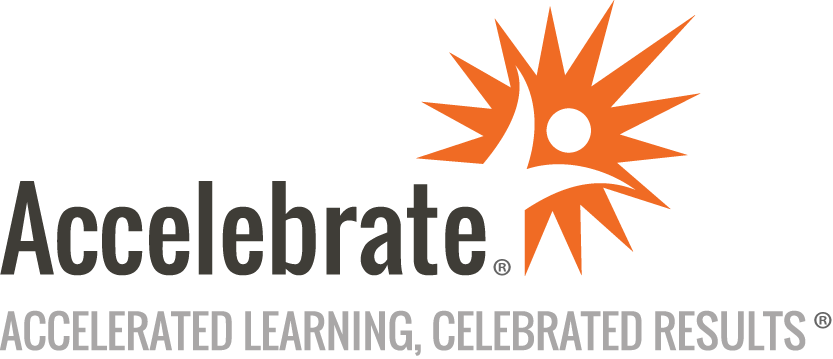 Advanced Business Intelligence using SSIS, SSAS, and Power BICourse Number: MSBI-140WA
Duration: 1 dayOverviewAccelebrate's Advanced Business Intelligence using SSIS, SSAS, and Power BI course teaches learners practical skills for ETL (extracting, transforming, and loading data), data modeling, and data visualization.PrerequisitesAll attendees should have taken the Microsoft Power BI Data Analyst (PL-300) course or have the equivalent knowledge for the Power BI section. Attendees must also be comfortable writing SQL queries, ideally within SQL Server and/or Azure SQL.MaterialsAll attendees receive a course workbook that includes detailed instructional content and hands-on labs.Software Needed on Each Student PCMicrosoft 365, especially ExcelPower BI DesktopModern web browser such as Chrome or Microsoft Edge (Accelebrate will provide a browser-based connection to a remote desktop environment that includes SQL Server with SSIS and SSRS)Optionally, Microsoft Remote Desktop clientObjectivesCreate ETL Pipelines using SSISImplement multidimensional and tabular data models using SSASOptimize Power BI performance using different modelsApply Advanced DAX (Data Analysis Expressions) concepts to produce more complex insights from dataBuild and operate Power BI deployment pipelinesCompare Datasets, Dataflows, and Datamarts in Power BIOutlineSSIS Overview Import/Export WizardExporting Data with the WizardCommon Import ConcernsQuality Checking Imported/Exported DataOver of Basic Control Flow Working with TasksUnderstanding Precedence ConstraintsAnnotating PackagesGrouping TasksPackage and Task PropertiesConnection ManagersAnalysis Services ProcessingData Profiling TaskExecute Package TaskExecute Process TaskFile System TaskFTP TaskScript Task IntroductionSend Mail TaskData Flow Sources and Destinations Data Flow TaskData Flow SSIS ToolboxWorking with Data SourcesSSIS Data SourcesWorking with Data DestinationsSSIS Data DestinationsData Flow Transformations Understanding TransformationsWorking with common TransformationsConfiguring TransformationsUnderstanding Multidimensional Databases Understanding SQL Server Analysis Services (SSAS)Multidimensional AnalysisData Sources and Data Source ViewsKPIsCubesIntroduction to MDX MDX OverviewCalculations in CubeQuery a Cube using MDXUnderstanding the Tabular Data Model Comparing TDM to CubesCreating measuresCreating relationshipsUsing DAXCreating KPIsCreate and Manage Power BI Dataflows Define use cases for dataflowsCreate reusable assetsImplement best practicesComparing Dataflows to Datasets and DatamartsAdvanced DAX in Power BI Using IF and SWITCHImplementing iterations with ALL, ALLEXCEPT, FILTER, SUMX, AVERAGEX, and similar functions.Using Statistical functions, e.g., standard deviation, median, mode, and interquartile rangeCreating Advanced Measures using Calculation Groups IntroductionUnderstand calculation groupsExplore calculation groups features and usageCreate calculation groups in a modelCreate Paginated Reports Introduction to paginated reportsGet dataCreate a paginated reportWork with charts on the reportPublish the reportOptimize Power BI Performance Use Performance analyzerTroubleshoot DAX performance by using DAX StudioOptimize a data model by using Best Practice AnalyzerChoose a Power BI Model Framework Describe Power BI model fundamentalsDetermine when to develop an import modelDetermine when to develop a DirectQuery modelDetermine when to develop a composite modelChoose a model frameworkCreate and Manage a Power BI Deployment Pipeline Understand the deployment processCreate a deployment pipelineAssign a workspaceDeploy contentWork with deployment pipelinesImplementing Data Gateway in Power BI Understanding Data GatewayConfiguring Data Gateway in Power BIConfiguring a shared folder and SQL Server in Data Gateway